Homework Worksheet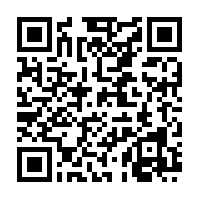 Year 9 French Term 1.1 Week 2Part 1: Practise on Quizlet for 15 minutes. Do the following tasks: Write (both translating into English and into French); Spell (hear & type); Test (all questions).Part 2: Using the words around the edge of the text, replace at least 10 of the words in bold (or as many as you can) in 13 minutes.Note: you may need to make changes to the form or position of other words.Now turn the page and complete either Part 3a OR Part 3b (12 minutes).Part 3a: Translate your adapted text into English.Part 3b: Rewrite the original text from the point of view of another person, describing the activities of either a boy or a girl. Make all the necessary changes to pronouns (I → he/she), verbs, and possessive adjectives (my → his/her).Part 4 : Word substitution: Click on the box next to all of the words that could replace the word in bold to form a grammatically correct sentence with a sensible meaning.film (m)voyage (m)grandacheterJ’aime bien la culture française. C’est pourquoi je pense à voyager en France cette année avec ma famille. Le festival* de cerfs-volants*(1) dans la ville de Dieppe* est un évènement très intéressant. Je vais chercher beaucoup d’informations pour aider à bien organiser les vacances. Je vais acheter des billets pour traverser la mer* entre l’Angleterre et la France en bateau. Quand on arrive, on va prendre le train pour aller à Dieppe. À Dieppe, on va marcher sur la plage et on peut regarder des cerfs-volants(2). Le samedi, on va manger un repas dans un petit restaurant. Pourquoi ? Parce que je veux célébrer mon anniversaire ! *cerfs-volants = kites*Dieppe/Cannes = coastal towns in France*la mer = the sea *festival = festival*tunnel = tunnelJ’aime bien la culture française. C’est pourquoi je pense à voyager en France cette année avec ma famille. Le festival* de cerfs-volants*(1) dans la ville de Dieppe* est un évènement très intéressant. Je vais chercher beaucoup d’informations pour aider à bien organiser les vacances. Je vais acheter des billets pour traverser la mer* entre l’Angleterre et la France en bateau. Quand on arrive, on va prendre le train pour aller à Dieppe. À Dieppe, on va marcher sur la plage et on peut regarder des cerfs-volants(2). Le samedi, on va manger un repas dans un petit restaurant. Pourquoi ? Parce que je veux célébrer mon anniversaire ! *cerfs-volants = kites*Dieppe/Cannes = coastal towns in France*la mer = the sea *festival = festival*tunnel = tunnelJ’aime bien la culture française. C’est pourquoi je pense à voyager en France cette année avec ma famille. Le festival* de cerfs-volants*(1) dans la ville de Dieppe* est un évènement très intéressant. Je vais chercher beaucoup d’informations pour aider à bien organiser les vacances. Je vais acheter des billets pour traverser la mer* entre l’Angleterre et la France en bateau. Quand on arrive, on va prendre le train pour aller à Dieppe. À Dieppe, on va marcher sur la plage et on peut regarder des cerfs-volants(2). Le samedi, on va manger un repas dans un petit restaurant. Pourquoi ? Parce que je veux célébrer mon anniversaire ! *cerfs-volants = kites*Dieppe/Cannes = coastal towns in France*la mer = the sea *festival = festival*tunnel = tunnelCannesmieuxJ’aime bien la culture française. C’est pourquoi je pense à voyager en France cette année avec ma famille. Le festival* de cerfs-volants*(1) dans la ville de Dieppe* est un évènement très intéressant. Je vais chercher beaucoup d’informations pour aider à bien organiser les vacances. Je vais acheter des billets pour traverser la mer* entre l’Angleterre et la France en bateau. Quand on arrive, on va prendre le train pour aller à Dieppe. À Dieppe, on va marcher sur la plage et on peut regarder des cerfs-volants(2). Le samedi, on va manger un repas dans un petit restaurant. Pourquoi ? Parce que je veux célébrer mon anniversaire ! *cerfs-volants = kites*Dieppe/Cannes = coastal towns in France*la mer = the sea *festival = festival*tunnel = tunnelJ’aime bien la culture française. C’est pourquoi je pense à voyager en France cette année avec ma famille. Le festival* de cerfs-volants*(1) dans la ville de Dieppe* est un évènement très intéressant. Je vais chercher beaucoup d’informations pour aider à bien organiser les vacances. Je vais acheter des billets pour traverser la mer* entre l’Angleterre et la France en bateau. Quand on arrive, on va prendre le train pour aller à Dieppe. À Dieppe, on va marcher sur la plage et on peut regarder des cerfs-volants(2). Le samedi, on va manger un repas dans un petit restaurant. Pourquoi ? Parce que je veux célébrer mon anniversaire ! *cerfs-volants = kites*Dieppe/Cannes = coastal towns in France*la mer = the sea *festival = festival*tunnel = tunnelJ’aime bien la culture française. C’est pourquoi je pense à voyager en France cette année avec ma famille. Le festival* de cerfs-volants*(1) dans la ville de Dieppe* est un évènement très intéressant. Je vais chercher beaucoup d’informations pour aider à bien organiser les vacances. Je vais acheter des billets pour traverser la mer* entre l’Angleterre et la France en bateau. Quand on arrive, on va prendre le train pour aller à Dieppe. À Dieppe, on va marcher sur la plage et on peut regarder des cerfs-volants(2). Le samedi, on va manger un repas dans un petit restaurant. Pourquoi ? Parce que je veux célébrer mon anniversaire ! *cerfs-volants = kites*Dieppe/Cannes = coastal towns in France*la mer = the sea *festival = festival*tunnel = tunnelcadeaux (m, pl)allerJ’aime bien la culture française. C’est pourquoi je pense à voyager en France cette année avec ma famille. Le festival* de cerfs-volants*(1) dans la ville de Dieppe* est un évènement très intéressant. Je vais chercher beaucoup d’informations pour aider à bien organiser les vacances. Je vais acheter des billets pour traverser la mer* entre l’Angleterre et la France en bateau. Quand on arrive, on va prendre le train pour aller à Dieppe. À Dieppe, on va marcher sur la plage et on peut regarder des cerfs-volants(2). Le samedi, on va manger un repas dans un petit restaurant. Pourquoi ? Parce que je veux célébrer mon anniversaire ! *cerfs-volants = kites*Dieppe/Cannes = coastal towns in France*la mer = the sea *festival = festival*tunnel = tunnelJ’aime bien la culture française. C’est pourquoi je pense à voyager en France cette année avec ma famille. Le festival* de cerfs-volants*(1) dans la ville de Dieppe* est un évènement très intéressant. Je vais chercher beaucoup d’informations pour aider à bien organiser les vacances. Je vais acheter des billets pour traverser la mer* entre l’Angleterre et la France en bateau. Quand on arrive, on va prendre le train pour aller à Dieppe. À Dieppe, on va marcher sur la plage et on peut regarder des cerfs-volants(2). Le samedi, on va manger un repas dans un petit restaurant. Pourquoi ? Parce que je veux célébrer mon anniversaire ! *cerfs-volants = kites*Dieppe/Cannes = coastal towns in France*la mer = the sea *festival = festival*tunnel = tunnelJ’aime bien la culture française. C’est pourquoi je pense à voyager en France cette année avec ma famille. Le festival* de cerfs-volants*(1) dans la ville de Dieppe* est un évènement très intéressant. Je vais chercher beaucoup d’informations pour aider à bien organiser les vacances. Je vais acheter des billets pour traverser la mer* entre l’Angleterre et la France en bateau. Quand on arrive, on va prendre le train pour aller à Dieppe. À Dieppe, on va marcher sur la plage et on peut regarder des cerfs-volants(2). Le samedi, on va manger un repas dans un petit restaurant. Pourquoi ? Parce que je veux célébrer mon anniversaire ! *cerfs-volants = kites*Dieppe/Cannes = coastal towns in France*la mer = the sea *festival = festival*tunnel = tunneldans le tunneldans la villeglace (f)sœur (f)1) Elle va emporter le repas.   4) La famille habite dans la ville. mangerla maisonmarcherl’activitéacheterun appartementpenserl’évènement2) Je dois envoyer l’argent. 5) La femme a expliqué l’information. expliquercélébrer donnerune chosemarcherle messagetrouverle ciel3) Il aime la culture en France. 6) Mon père a traversé la rue. donnerpris préférercherché voyagerreposéles vacancesapporté